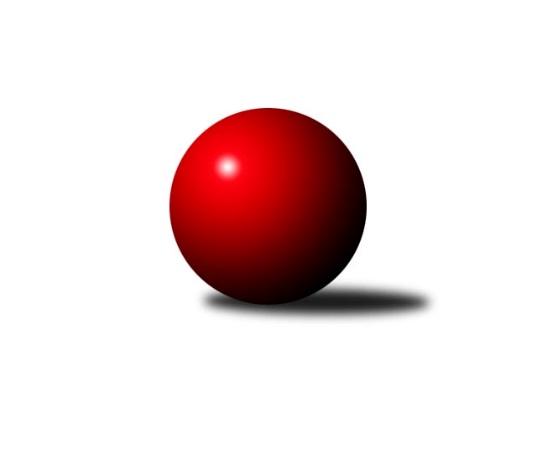 Č.12Ročník 2016/2017	14.1.2017Nejlepšího výkonu v tomto kole: 3905 dosáhlo družstvo: ŠK Železiarne PodbrezováInterliga 2016/2017Výsledky 12. kolaSouhrnný přehled výsledků:KK Inter Bratislava	- ŠK Železiarne Podbrezová	1:7	3749:3905	7.5:16.5	14.1.ŠKK Trstená Starek	- KK Tatran Sučany A	6:2	3664:3621	12.5:11.5	14.1.TJ Slavoj Veľký Šariš	- Klokani CB Dobřany	5.5:2.5	3532:3463	12.0:12.0	14.1.TJ Sokol Luhačovice	- SKK Rokycany	3:5	3532:3532	12.0:12.0	14.1.KK Slavoj Praha	- ŠK Modranka	7:1	3572:3405	17.0:7.0	14.1.KK PSJ Jihlava	- TJ Sokol Husovice	6:2	3471:3330	17.5:6.5	14.1.Tabulka družstev:	1.	ŠK Železiarne Podbrezová	12	12	0	0	83.0 : 13.0 	190.5 : 97.5 	 3789	24	2.	SKK Rokycany	12	8	1	3	57.0 : 39.0 	154.0 : 134.0 	 3528	17	3.	ŠKK Trstená Starek	12	7	1	4	57.0 : 39.0 	155.5 : 132.5 	 3574	15	4.	KK PSJ Jihlava	12	6	2	4	53.0 : 43.0 	144.0 : 144.0 	 3476	14	5.	KK Inter Bratislava	12	6	1	5	50.0 : 46.0 	147.0 : 141.0 	 3570	13	6.	TJ Sokol Luhačovice	12	6	0	6	45.0 : 51.0 	142.5 : 145.5 	 3531	12	7.	ŠK Modranka	12	5	2	5	45.0 : 51.0 	134.5 : 153.5 	 3494	12	8.	TJ Slavoj Veľký Šariš	12	5	0	7	47.5 : 48.5 	142.0 : 146.0 	 3545	10	9.	TJ Sokol Husovice	12	5	0	7	36.0 : 60.0 	122.5 : 165.5 	 3471	10	10.	Klokani CB Dobřany	12	4	0	8	38.5 : 57.5 	135.5 : 152.5 	 3490	8	11.	KK Slavoj Praha	12	3	1	8	35.0 : 61.0 	134.5 : 153.5 	 3470	7	12.	KK Tatran Sučany A	12	1	0	11	29.0 : 67.0 	125.5 : 162.5 	 3484	2Podrobné výsledky kola:	 KK Inter Bratislava	3749	1:7	3905	ŠK Železiarne Podbrezová	Ján Jasenský	152 	 158 	 177 	171	658 	 2:2 	 684 	 179	154 	 172	179	Vilmos Zavarko	Miroslav Vlčko	157 	 161 	 144 	167	629 	 0.5:3.5 	 707 	 181	186 	 173	167	Milan Tomka	Jaroslav Truska	152 	 160 	 173 	155	640 	 1:3 	 646 	 135	166 	 178	167	Bystrík Vadovič	Jozef Zeman	166 	 145 	 136 	138	585 	 1:3 	 625 	 153	167 	 152	153	Erik Kuna	Marek Zajko	160 	 166 	 147 	154	627 	 1:3 	 650 	 171	163 	 150	166	Daniel Tepša	Dávid Kadlub	153 	 142 	 171 	144	610 	 2:2 	 593 	 158	165 	 141	129	Martin Kozákrozhodčí: Nejlepší výkon utkání: 707 - Milan Tomka	 ŠKK Trstená Starek	3664	6:2	3621	KK Tatran Sučany A	Martin Koleják	153 	 140 	 168 	136	597 	 2:2 	 582 	 149	161 	 134	138	Roman Bukový	Peter Šibal	139 	 162 	 167 	173	641 	 3:1 	 599 	 149	146 	 145	159	Róbert Vereš	Michal Fábry	138 	 152 	 139 	163	592 	 2:2 	 644 	 156	150 	 178	160	Marek Knapko	Ivan Čech	145 	 145 	 144 	177	611 	 2:2 	 568 	 146	150 	 135	137	Erik Gordík	Martin Starek	162 	 132 	 149 	156	599 	 1:3 	 637 	 140	164 	 162	171	Peter Adamec	Tomáš Karas	138 	 168 	 156 	162	624 	 2.5:1.5 	 591 	 151	134 	 156	150	Ján Vyletelrozhodčí: Nejlepší výkon utkání: 644 - Marek Knapko	 TJ Slavoj Veľký Šariš	3532	5.5:2.5	3463	Klokani CB Dobřany	Tomáš Roháľ	131 	 166 	 155 	143	595 	 2:2 	 595 	 151	139 	 151	154	Vlastimil Zeman ml.	Radoslav Foltín	144 	 146 	 158 	153	601 	 3:1 	 546 	 156	124 	 141	125	Martin Vrbata	Stanislav Kováč	135 	 142 	 158 	143	578 	 1:3 	 604 	 150	146 	 143	165	Martin Pejčoch	Miroslav Hliviak	163 	 141 	 137 	142	583 	 2:2 	 538 	 135	142 	 143	118	Zdeněk Říha	Rastislav Beran	162 	 152 	 147 	141	602 	 2.5:1.5 	 609 	 146	178 	 144	141	Lukáš Doubrava	Peter Magala	145 	 148 	 142 	138	573 	 1.5:2.5 	 571 	 145	134 	 143	149	Jiří Balounrozhodčí: Nejlepší výkon utkání: 609 - Lukáš Doubrava	 TJ Sokol Luhačovice	3532	3:5	3532	SKK Rokycany	Jiří Mrlík	128 	 163 	 141 	154	586 	 1:3 	 629 	 170	165 	 160	134	Michal Pytlík	Michal Markus	154 	 138 	 159 	153	604 	 1:3 	 601 	 156	146 	 141	158	Daniel Neumann	Jiří Kudláček	148 	 141 	 129 	146	564 	 1:3 	 577 	 156	148 	 133	140	Štěpán Šreiber	Radek Polách	152 	 156 	 147 	168	623 	 4:0 	 569 	 134	153 	 132	150	Vojtěch Špelina	Rostislav Gorecký	134 	 154 	 169 	128	585 	 2:2 	 604 	 152	150 	 152	150	Roman Pytlík	Filip Lekeš	148 	 121 	 149 	152	570 	 3:1 	 552 	 133	161 	 125	133	Jan Endrštrozhodčí: Nejlepší výkon utkání: 629 - Michal Pytlík	 KK Slavoj Praha	3572	7:1	3405	ŠK Modranka	Zdeněk Gartus	141 	 131 	 143 	150	565 	 3:1 	 539 	 127	120 	 130	162	Viliam Mikulík	Petr Pavlík *1	133 	 124 	 146 	145	548 	 1:3 	 565 	 146	137 	 131	151	Maroš Ležovič	Anton Stašák	160 	 143 	 138 	160	601 	 4:0 	 537 	 132	135 	 137	133	Milan Jankovič	Radek Hejhal	163 	 180 	 152 	161	656 	 4:0 	 582 	 139	134 	 149	160	Martin Dolnák	Evžen Valtr	171 	 142 	 134 	161	608 	 3:1 	 595 	 139	182 	 132	142	Michal Dovičič	Lukáš Janko	163 	 141 	 144 	146	594 	 2:2 	 587 	 167	142 	 139	139	Peter Mikulíkrozhodčí: střídání: *1 od 57. hodu Josef DvořákNejlepší výkon utkání: 656 - Radek Hejhal	 KK PSJ Jihlava	3471	6:2	3330	TJ Sokol Husovice	Václav Rychtařík ml.	154 	 140 	 150 	155	599 	 3:1 	 568 	 151	145 	 126	146	Libor Škoula	Stanislav Partl	140 	 130 	 140 	147	557 	 4:0 	 524 	 134	129 	 127	134	Michal Šimek	Jiří Partl	145 	 139 	 145 	136	565 	 1.5:2.5 	 565 	 118	164 	 145	138	Jiří Axman ml.	Tomáš Valík	161 	 161 	 154 	136	612 	 4:0 	 557 	 149	151 	 136	121	Zdeněk Vymazal	Martin Švorba	128 	 149 	 155 	116	548 	 2:2 	 566 	 132	141 	 149	144	Dušan Ryba	Daniel Braun	170 	 147 	 139 	134	590 	 3:1 	 550 	 132	145 	 133	140	Václav Mazurrozhodčí: Nejlepší výkon utkání: 612 - Tomáš ValíkPořadí jednotlivců:	jméno hráče	družstvo	celkem	plné	dorážka	chyby	poměr kuž.	Maximum	1.	Vilmos Zavarko 	ŠK Železiarne Podbrezová	693.71	432.4	261.3	0.3	7/7	(712)	2.	Daniel Tepša 	ŠK Železiarne Podbrezová	647.86	420.0	227.8	0.8	7/7	(710)	3.	Ján Jasenský 	KK Inter Bratislava	642.07	407.9	234.1	0.7	5/7	(662)	4.	Milan Tomka 	ŠK Železiarne Podbrezová	634.00	403.5	230.5	0.8	7/7	(707)	5.	Ivan Čech 	ŠKK Trstená Starek	624.88	404.0	220.9	1.1	7/7	(665)	6.	Radoslav Foltín 	TJ Slavoj Veľký Šariš	621.53	392.2	229.4	1.4	6/7	(658)	7.	Bystrík Vadovič 	ŠK Železiarne Podbrezová	619.26	404.4	214.8	1.2	7/7	(651)	8.	Zdeněk Gartus 	KK Slavoj Praha	615.98	390.6	225.4	0.6	7/7	(656)	9.	Martin Koleják 	ŠKK Trstená Starek	613.69	395.5	218.2	1.9	7/7	(653)	10.	Michal Pytlík 	SKK Rokycany	613.60	385.1	228.5	1.1	7/7	(641)	11.	Roman Pytlík 	SKK Rokycany	610.20	393.3	216.9	0.6	5/7	(635)	12.	Rastislav Beran 	TJ Slavoj Veľký Šariš	609.21	385.4	223.8	1.6	7/7	(652)	13.	Zdeněk Vymazal 	TJ Sokol Husovice	606.98	395.8	211.1	0.6	7/7	(632)	14.	Marek Zajko 	KK Inter Bratislava	605.76	391.2	214.6	1.0	7/7	(641)	15.	Michal Markus 	TJ Sokol Luhačovice	603.67	390.3	213.4	1.3	7/7	(662)	16.	Marek Knapko 	KK Tatran Sučany A	603.45	390.7	212.8	1.5	7/7	(644)	17.	Peter Nemček 	ŠK Železiarne Podbrezová	601.33	383.2	218.2	1.4	6/7	(646)	18.	Václav Rychtařík  ml.	KK PSJ Jihlava	600.57	392.0	208.5	1.1	7/7	(647)	19.	Lukáš Doubrava 	Klokani CB Dobřany	600.10	382.6	217.5	2.0	7/7	(666)	20.	Michal Fábry 	ŠKK Trstená Starek	599.97	388.4	211.6	1.3	6/7	(633)	21.	Jiří Baloun 	Klokani CB Dobřany	599.43	389.2	210.3	0.7	7/7	(642)	22.	Peter Adamec 	KK Tatran Sučany A	596.81	389.8	207.0	2.3	7/7	(637)	23.	Róbert Vereš 	KK Tatran Sučany A	596.48	384.0	212.5	1.4	5/7	(620)	24.	Peter Magala 	TJ Slavoj Veľký Šariš	595.93	385.5	210.5	1.2	7/7	(649)	25.	Vojtěch Špelina 	SKK Rokycany	595.17	383.7	211.5	0.8	7/7	(644)	26.	Daniel Pažitný 	ŠK Modranka	594.97	392.5	202.5	1.6	5/7	(656)	27.	Jiří Mrlík 	TJ Sokol Luhačovice	594.93	385.9	209.0	2.0	7/7	(635)	28.	Damián Bielik 	ŠK Modranka	594.45	392.9	201.6	0.8	5/7	(632)	29.	Peter Šibal 	ŠKK Trstená Starek	593.28	387.4	205.9	1.5	6/7	(641)	30.	Jaroslav Truska 	KK Inter Bratislava	593.17	389.6	203.5	2.1	6/7	(650)	31.	Rostislav Gorecký 	TJ Sokol Luhačovice	590.88	384.8	206.1	1.9	7/7	(615)	32.	David Kuděj 	KK Slavoj Praha	590.21	381.3	208.9	2.0	6/7	(623)	33.	Radek Polách 	TJ Sokol Luhačovice	589.88	384.8	205.1	1.2	7/7	(623)	34.	Jiří Axman  ml.	TJ Sokol Husovice	589.87	385.5	204.3	1.4	6/7	(621)	35.	Martin Pejčoch 	Klokani CB Dobřany	589.21	378.3	210.9	2.4	6/7	(628)	36.	Stanislav Partl 	KK PSJ Jihlava	588.81	379.1	209.7	2.0	7/7	(632)	37.	Václav Mazur 	TJ Sokol Husovice	586.89	381.8	205.1	2.0	6/7	(634)	38.	Martin Švorba 	KK PSJ Jihlava	585.76	380.6	205.1	0.8	7/7	(617)	39.	Stanislav Kováč 	TJ Slavoj Veľký Šariš	585.19	382.0	203.2	2.9	6/7	(635)	40.	Jozef Zeman 	KK Inter Bratislava	585.19	385.4	199.8	2.3	7/7	(672)	41.	Filip Lekeš 	TJ Sokol Luhačovice	584.73	382.3	202.4	3.0	5/7	(619)	42.	Peter Mikulík 	ŠK Modranka	583.83	386.1	197.8	2.8	6/7	(623)	43.	Martin Starek 	ŠKK Trstená Starek	583.18	379.0	204.2	3.5	7/7	(624)	44.	Maroš Ležovič 	ŠK Modranka	582.81	371.7	211.1	2.5	7/7	(611)	45.	Vojtech Vitkovič 	TJ Slavoj Veľký Šariš	582.75	379.7	203.0	2.2	6/7	(611)	46.	Evžen Valtr 	KK Slavoj Praha	582.69	373.6	209.1	2.2	7/7	(640)	47.	Michal Dovičič 	ŠK Modranka	581.95	379.9	202.1	1.4	7/7	(641)	48.	Daniel Braun 	KK PSJ Jihlava	581.10	379.8	201.3	2.6	7/7	(646)	49.	Libor Škoula 	TJ Sokol Husovice	579.95	384.5	195.5	2.3	5/7	(592)	50.	Martin Pozsgai 	KK Inter Bratislava	579.29	373.9	205.4	2.3	7/7	(616)	51.	Josef Dvořák 	KK Slavoj Praha	579.21	377.4	201.8	2.8	6/7	(595)	52.	Vlastimil Zeman  ml.	Klokani CB Dobřany	577.33	378.1	199.2	2.6	7/7	(650)	53.	Dušan Ryba 	TJ Sokol Husovice	576.96	378.2	198.8	2.1	5/7	(603)	54.	Daniel Neumann 	SKK Rokycany	576.67	378.5	198.2	2.0	6/7	(621)	55.	Anton Stašák 	KK Slavoj Praha	575.73	372.9	202.9	1.5	5/7	(601)	56.	Milan Jankovič 	ŠK Modranka	572.88	376.3	196.6	2.6	6/7	(627)	57.	Ján Vyletel 	KK Tatran Sučany A	571.27	378.0	193.3	2.7	6/7	(613)	58.	Zdeněk Říha 	Klokani CB Dobřany	570.26	379.7	190.6	3.8	7/7	(655)	59.	Roman Bukový 	KK Tatran Sučany A	569.33	374.0	195.4	1.5	5/7	(640)	60.	Tomáš Molek 	TJ Sokol Luhačovice	568.09	378.4	189.7	3.5	7/7	(610)	61.	Štěpán Šreiber 	SKK Rokycany	567.52	373.6	193.9	1.7	7/7	(600)	62.	Michal Šimek 	TJ Sokol Husovice	566.60	376.3	190.3	3.3	7/7	(608)	63.	Erik Gordík 	KK Tatran Sučany A	565.20	361.6	203.6	2.0	5/7	(575)	64.	Martin Vrbata 	Klokani CB Dobřany	558.88	374.3	184.6	3.6	5/7	(620)	65.	Lukáš Janko 	KK Slavoj Praha	554.27	368.4	185.9	5.2	5/7	(594)	66.	Jan Machálek  ml.	TJ Sokol Husovice	552.60	371.7	180.9	5.3	5/7	(568)		Radek Hejhal 	KK Slavoj Praha	656.00	390.0	266.0	1.0	1/7	(656)		Miroslav Vlčko 	KK Inter Bratislava	638.00	418.0	220.0	1.2	1/7	(651)		Erik Kuna 	ŠK Železiarne Podbrezová	609.20	394.1	215.2	2.2	4/7	(677)		Martin Kozák 	ŠK Železiarne Podbrezová	598.50	400.5	198.0	0.5	2/7	(604)		Dávid Kadlub 	KK Inter Bratislava	598.00	386.1	211.9	2.0	4/7	(615)		Marek Olejňák 	TJ Slavoj Veľký Šariš	596.67	401.5	195.2	4.0	3/7	(611)		Miroslav Hliviak 	TJ Slavoj Veľký Šariš	591.94	390.2	201.8	1.9	4/7	(603)		Jiří Partl 	KK PSJ Jihlava	591.69	373.1	218.6	1.4	4/7	(616)		Jan Endršt 	SKK Rokycany	591.25	386.3	204.9	2.5	3/7	(661)		Richard Tóth 	KK Inter Bratislava	591.00	405.0	186.0	5.0	1/7	(591)		Tomáš Karas 	ŠKK Trstená Starek	587.67	385.9	201.8	2.7	4/7	(624)		Tibor Varga 	KK Inter Bratislava	586.67	379.2	207.5	2.7	3/7	(625)		Vlastimil Zeman 	Klokani CB Dobřany	586.00	397.8	188.2	5.7	2/7	(600)		Tomáš Pašiak 	ŠK Železiarne Podbrezová	583.50	373.6	209.9	2.0	4/7	(622)		Marek Juris 	ŠKK Trstená Starek	581.00	389.7	191.3	3.0	3/7	(594)		Tomáš Roháľ 	TJ Slavoj Veľký Šariš	580.50	376.0	204.5	1.5	1/7	(595)		Martin Dolnák 	ŠK Modranka	579.50	381.8	197.7	3.7	4/7	(615)		Matúš Kadlečík 	ŠK Modranka	579.50	389.0	190.5	3.0	2/7	(616)		Tomáš Juřík 	TJ Sokol Luhačovice	578.00	378.0	200.0	4.0	1/7	(578)		Pavel Honsa 	SKK Rokycany	574.42	371.6	202.8	1.3	4/7	(614)		Stanislav Dzurek 	ŠKK Trstená Starek	573.00	385.0	188.0	3.0	1/7	(573)		Milan Kováč 	KK Tatran Sučany A	571.00	400.0	171.0	3.0	1/7	(571)		Gabriel Listofer 	KK Inter Bratislava	570.00	377.5	192.5	3.0	2/7	(573)		Tomáš Valík 	KK PSJ Jihlava	569.63	370.3	199.3	2.5	4/7	(612)		Matej Ondrus 	KK Inter Bratislava	569.00	364.0	205.0	9.0	1/7	(569)		Michal Harčarik 	KK Inter Bratislava	569.00	365.0	204.0	3.0	1/7	(569)		Lukáš Juris 	ŠKK Trstená Starek	568.50	375.5	193.0	5.0	2/7	(580)		Ján Tkáč 	KK Tatran Sučany A	564.33	375.2	189.1	3.9	3/7	(596)		Ján Bažík 	KK Tatran Sučany A	564.08	367.2	196.9	3.8	4/7	(591)		Jiří Kudláček 	TJ Sokol Luhačovice	564.00	365.0	199.0	1.0	1/7	(564)		Petr Pavlík 	KK Slavoj Praha	558.94	378.8	180.2	3.9	4/7	(574)		František Stankovič 	ŠKK Trstená Starek	540.00	374.5	165.5	4.0	2/7	(573)		Viliam Mikulík 	ŠK Modranka	539.00	371.0	168.0	9.0	1/7	(539)		Jiří Ouhel 	KK PSJ Jihlava	534.00	350.5	183.5	7.5	2/7	(542)		Jozef Čech 	TJ Slavoj Veľký Šariš	508.00	349.0	159.0	5.0	1/7	(508)Sportovně technické informace:Starty náhradníků:registrační číslo	jméno a příjmení 	datum startu 	družstvo	číslo startu
Hráči dopsaní na soupisku:registrační číslo	jméno a příjmení 	datum startu 	družstvo	Program dalšího kola:13. kolo21.1.2017	so	10:30	KK Slavoj Praha - KK Inter Bratislava	21.1.2017	so	14:00	SKK Rokycany - KK PSJ Jihlava	21.1.2017	so	14:00	ŠK Modranka - TJ Sokol Luhačovice	21.1.2017	so	16:00	TJ Sokol Husovice - TJ Slavoj Veľký Šariš	21.1.2017	so	16:00	KK Tatran Sučany A - ŠK Železiarne Podbrezová	22.1.2017	ne	10:00	SKK Rokycany - ŠKK Trstená Starek	Nejlepší šestka kola - absolutněNejlepší šestka kola - absolutněNejlepší šestka kola - absolutněNejlepší šestka kola - absolutněNejlepší šestka kola - dle průměru kuželenNejlepší šestka kola - dle průměru kuželenNejlepší šestka kola - dle průměru kuželenNejlepší šestka kola - dle průměru kuželenNejlepší šestka kola - dle průměru kuželenPočetJménoNázev týmuVýkonPočetJménoNázev týmuPrůměr (%)Výkon4xMilan TomkaŠK Železiarne P7071xMilan TomkaŠK Železiarne P115.7270712xVilmos ZavarkoŠK Železiarne P6841xRadek HejhalSlavoj Praha113.056566xJán JasenskýInter Bratisl.65811xVilmos ZavarkoŠK Železiarne P111.966841xRadek HejhalSlavoj Praha6561xTomáš ValíkJihlava108.026127xDaniel TepšaŠK Železiarne P6505xJán JasenskýInter Bratisl.107.76584xBystrík VadovičŠK Železiarne P6462xMarek KnapkoKK Tatran Sučan107.24644